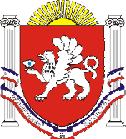 РЕСПУБЛИКА    КРЫМРАЗДОЛЬНЕНСКИЙ РАЙОНБОТАНИЧЕСКИЙ СЕЛЬСКИЙ СОВЕТ Внеочередное 4- е заседание 1 созываРЕШЕНИЕ28 ноября  2019г.                            с. Ботаническое                                   № 28«Об утверждении Порядка определения размера арендной платы за земельные участки, находящиеся в муниципальной собственности муниципального образования Ботаническое сельское поселение Раздольненского района Республики Крым, предоставляемых в аренду без проведения торгов»В соответствии Федеральным законом "О государственной регистрации недвижимости" от 13.07.2015 N 218-ФЗ, Постановлением Правительства Российской Федерации от 16.07.2009 г. № 582 «Об основных принципах определения арендной платы при аренде земельных участков, находящихся в государственной или муниципальной собственности, и о правилах определения размера арендной платы, а также порядка, условий и сроков внесения арендной платы за земли, находящиеся в собственности Российской Федерации», Распоряжением Совета министров Республики Крым «Об утверждении результатов государственной кадастровой оценки земельных участков, расположенных на территории Республики Крым» от 29 ноября 2016 года № 1498-р(с изменениями и дополнениями), Распоряжением Совета министров Республики Крым от 04.07. 2018 № 755 «О внесении изменений в распоряжение Совета министров Республики Крым от 29 ноября 2016 года № 1498-р и применении результатов кадастровой оценки земельных участков, расположенных на территории Республики Крым», руководствуясь Уставом Ботанического сельского поселения Раздольненского  района Республики Крым, Ботанический сельский совет, РЕШИЛ:1. Утвердить Порядок определения размера арендной платы за земельные участки, находящиеся в муниципальной собственности муниципального образования Ботаническое сельское поселение Раздольненского района Республики Крым, предоставляемых в аренду без проведения торгов, согласно приложению. 2. Решение вступает в силу с момента официального опубликования.3. Контроль за исполнением настоящего решения возложить на комиссию по бюджету, налогам, муниципальной собственности, земельным и имущественным отношениям, социально-экономическому развитию, законности, правопорядку, служебной этике.Председатель Ботанического сельского совета –глава администрации Ботаническогосельского поселения 		                                                   М.А. Власевская								Приложениек  решению  Ботанического сельского совета от 28.11.2019 № 28ПОРЯДОКопределения размера арендной платы за земельные участки,находящиеся в муниципальной собственностимуниципального образования Ботаническое сельское поселение Раздольненского района Республики Крым, предоставляемых в аренду без проведения торгов1.	Общие положения1.1.	Порядок определения размера арендной платы за земельные участки, находящиеся в муниципальной собственности муниципального образования Раздольненский район Республики Крым (далее - Порядок) разработан в соответствии с Конституцией Российской Федерации, Земельным кодексом Российской Федерации, Гражданским кодексом Российской Федерации, Бюджетным кодексом Российской Федерации, Федеральным законом "О государственной регистрации недвижимости" от 13.07.2015 N 218-ФЗ, Постановлением Правительства Российской Федерации от 16.07.2009 г. № 582 «Об основных принципах определения арендной платы при аренде земельных участков, находящихся в государственной или муниципальной собственности, и о правилах определения размера арендной платы, а также порядка, условий и сроков внесения арендной платы за земли, находящиеся в собственности Российской Федерации», Распоряжением Совета министров Республики Крым «Об утверждении результатов государственной кадастровой оценки земельных участков, расположенных на территории Республики Крым» от 29 ноября 2016 года № 1498-р, Распоряжением Совета министров Республики Крым «О внесении изменений в распоряжение Совета министров Республики Крым от 29 ноября 2016 года № 1498-р и применении результатов кадастровой оценки земельных участков, расположенных на территории Республики Крым» от 04 июля 2018 года»  № 755.2. Основные принципы определения арендной платы при аренде земельных участков, находящихся в муниципальной собственности муниципального образования Ботаническое сельское поселение Раздольненского района Республики Крым, предоставляемых в аренду без проведения торгов2.1. Арендная плата при аренде земельных участков, предоставляемых в аренду без проведения торгов, находящихся в муниципальной собственности муниципального образования Раздольненский район, определяется исходя из основных принципов, определенных Постановлением Правительства Российской Федерации от 16.07.2009 г. № 582 «Об основных принципах определения арендной платы при аренде земельных участков, находящихся в государственной или муниципальной собственности, и о правилах определения размера арендной платы, а также порядка, условий и сроков внесения арендной платы за земли, находящиеся в собственности Российской Федерации».3.	Порядок определения размера и уплаты арендной платы за землю, предоставляемых в аренду без проведения торгов3.1.	Размер арендной платы за использование земельных участков устанавливается в соответствии со ставками арендной платы как произведение кадастровой стоимости земельного участка на базовую ставку арендной платы, определенной в соответствии с приложением 1 к настоящему Порядку.3.2. Базовая ставка арендной платы за земельные участки определяется как соответствующая процентная доля кадастровой стоимости земельного участка и не может быть ниже ставки земельного налога за аналогичный по целевому назначению и виду разрешенного использования земельный участок.3.3.	Размер арендной платы за земельные участки не зависит от результатов хозяйственной деятельности арендаторов этих земельных участков.3.4.	Оплата арендной платы осуществляется в соответствии с расчетом арендной платы, являющимся неотъемлемой частью договора аренды земельного участка. Первый расчет арендной платы, составленный на период с начала срока действия договора аренды земельного участка до окончания текущего финансового года, предъявляется арендатору при подписании акта приема-передачи земельного участка. В последующем расчет арендной платы производится в случае изменений, предусмотренных пунктом 3.18 настоящего Порядка, путем заключения Дополнительного соглашения к договору аренды земельного участка и его регистрации в соответствии с действующим законодательством, кроме случая изменения индекса инфляции, предусмотренный федеральным законом о бюджете Российской Федерации на очередной финансовый год, который применяется по состоянию на начало очередного финансового года.3.5.	Администрация Ботанического сельского поселения Раздольненского района Республики Крым производит расчет арендной платы за землю в соответствии с заключенными договорами аренды земельных участков и ставками арендной платы, согласно приложения №1 к настоящему Порядку.3.6.	Арендная плата взимается за земельный участок в целом, без выделения застроенной и незастроенной части.3.7.	В случае, если арендуемый земельный участок используется для осуществления нескольких видов деятельности, при расчете арендной платы применяется максимальная ставка арендной платы.3.8.	В случае передачи земельного участка в субаренду размер арендной платы в пределах срока договора субаренды должен быть не ниже размера арендной платы по договору аренды земельного участка, в пределах которого заключается договор субаренды.3.9.	Размер арендной платы изменяется в сторону повышения не чаще одного раза в год по следующим основаниям:- 	изменение индекса инфляции, предусмотренный федеральным законом о бюджете Российской Федерации на очередной финансовый год, который применяется по состоянию на начало очередного финансового года;-	изменение кадастровой стоимости земельного участка в результате проведения государственной кадастровой оценки (при этом, индексация арендной платы с учетом размера уровня инфляции не проводится);3.10. Размер арендной платы ежегодно, следующего за годом утверждения, в порядке, установленном Федеральным законом от 29 июля 1998 года N 135-ФЗ "Об оценочной деятельности в Российской Федерации" (далее - Закон об оценочной деятельности), результатов государственной кадастровой оценки земельных участков, расположенных на территории Республики Крым, увеличивается на размер уровня инфляции, установленным федеральным законом о бюджете Российской Федерации на очередной финансовый год и плановый период, который применяется ежегодно по состоянию на начало очередного финансового года.3.11.	Механизм расчета арендной платы за землю:Апл=Кс*Сап,гдеКс - кадастровая стоимость земельного участка, руб.;Сап - ставка арендной платы, % определяется как соответствующая процентная доля кадастровой стоимости и не может быть ниже ставки земельного налога за аналогичный по целевому назначению и виду разрешенного использования земельный участок.3.12.	 В том случае, если срок аренды земельного участка составляет менее одного года, размер арендной платы определяется как годовой размер арендной платы, рассчитанный для соответствующего земельного участка, разделенный на 12 и умноженный на срок аренды (количество месяцев), определенных договором аренды земельного участка.3.13. Размер арендной платы за земельный участок, находящийся в муниципальной собственности, определяется не выше размера земельного налога, рассчитанного в отношении такого земельного участка, в случае, определенном в соответствии с Земельным Кодексом Российской Федерации.3.14.	В случае отсутствия кадастровой стоимости земельного участка, размер арендной платы определяется в соответствии с Положением о порядке определения нормативной цены, размера арендной платы, платы за установление сервитута, в том числе публичного, платы за проведение перераспределения земельных участков, размера цены продажи земельных участков, находящихся в собственности Республики Крым или муниципальной собственности, утвержденного постановлением Совета министров Республики Крым от 12 ноября 2014 года № 450 «О плате за земельные участки, которые расположены на территории Республики Крым».Приложение 1к Порядку определения размераарендной платы за земельные участки, находящиеся в муниципальной собственности муниципального образовании Ботаническое сельское поселение,Предоставляемых в аренду 							без проведения торговСтавки арендной платы за земельные участки муниципальной собственности муниципального образования Раздольненский район Республики Крым, предоставляемых в аренду без проведения торговN п/пНаименование вида разрешенного использования земельного участка и код (числовое обозначение) вида разрешенного использования земельного участка в соответствии с КлассификаторомОписание вида разрешенного использования земельного участка с указанием кода (числового обозначения) вида разрешенного использования земельного участка, в соответствии с КлассификаторомСтавка арендной платы, применяемая при заключении договора аренды земли. %12341Жилая застройка1.0Для индивидуального жилищного строительства11Жилая застройка1.0Код 2.7.1– объекты гаражного назначения 0,52.ПредпринимательствоРазмещение объектов капитального строительства в целях извлечения прибыли на основании торговой, банковской и иной предпринимательской деятельности, в том числе:2.ПредпринимательствоКод 4.1 - деловое управление62.ПредпринимательствоКоды 4.3, 4.4 - рынки, магазины62.ПредпринимательствоКод 4.6 - общественное питание63.Земли сельскохозяйственного назначения Сельскохозяйственное использование код 1.0-1.18 за исключением кодов 1.6, 1.9, 1.13, 1.1714Общественное использование объектов капитального строительства3.0Размещение объектов капиального строительства в целях обеспечения удовлетворения бытовых, социальных, и духовных потребностей человека, в том числе для размещения общественных некоммерческих организаций: благотворительных организаций, клубов по интересам,Включает в себя содержание видов разрешенного использования с кодами 3.1, 3.7, 3.815Производственная деятельность6.0Включает в себя содержание видов разрешенного использования я кодами 6.1, 6.7, 6.8, 6.9, 7.5 1,5